 Тема:  Рабочее место. Слесарный верстак.( 5 класс)1. Что является рабочим местом учащегося в слесарной мастерской:Столярный верстакСлесарный верстакПарта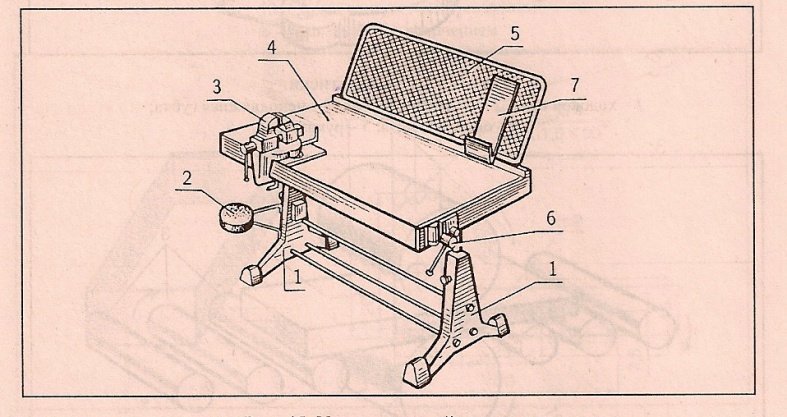 2. Найдите на рисунке крышку верстака3. Найдите на рисунке тиски:  4. Найдите на рисунке подверстачье5. Винтовой механизм тисков состоит:Прижимной колодки, винтаХодового винта, гайкиВинта подвижной губки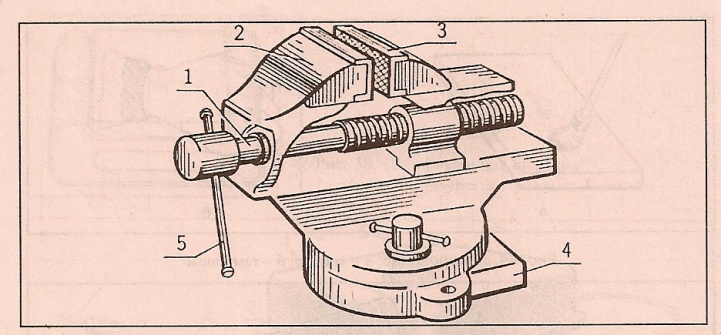 6. Найдите на рисунке губки тисков:7. Найдите на рисунке ходовой винт:8. Найдите на рисунке корпус тисков9. По окончании работы зазор между губками тисков должен быть:Не оставлятьсяПроизвольный5-10 мм10. При работе запрещается:Сильно ударять по тискамСильно зажимать деталь в тискахСильно наклоняться к тискам